Na temelju članka 15. stavka 1. Programa mjera potpora male vrijednosti u poljoprivredi Grada Svetog Ivana Zeline za razdoblje 2021. do 2027. godine („Zelinske novine“,br.7/21) te članka 51. Statuta Grada Svetog Ivana Zeline („Zelinske novine“,7/21), gradonačelnik Grada Svetog Ivana Zeline dana 15. siječnja 2024. godine raspisujeJAVNI POZIVza dodjelu potpora ulaganja u modernizaciju poljoprivrednih gospodarstava na području Grada Svetog Ivana Zeline u 2024. godini1. Predmet javnog pozivaDodjela bespovratnih novčanih sredstava – mjere potpore odnose se na primarnu proizvodnju: biljnu proizvodnju, podizanje višegodišnjih nasada i unapređenje stočarske proizvodnje kroz sljedeće sektore:1. Sektor povrćarstva (uključujući proizvodnju jagoda i gljiva) i cvjećarstva (uključujući ljekovito i   začinsko bilje);2. Sektor voćarstva;3. Sektor vinogradarstva i vinarstva;4. Sektor stočarstva (uključuje nabavu sjemena za umjetno osjemenjivanje krmača. 	Maksimalni iznos potpore po jednom obiteljskom gospodarstvu iznosi 4.000,00 eura.2. Vrijeme trajanja javnog poziva:Javni poziv je otvoren do 20. prosinca 2024. godine, a zahtjevi se rješavaju prema redoslijedu prispijeća ili do utroška sredstava.3. Potrebna dokumentacija:Zahtjev za dodjelu sredstava za potpore ulaganja u modernizaciju poljoprivrednog gospodarstva u 2024. godini, prema sektorima;,Kopija posjedovnog lista ili gruntovnog izvatka (ne starija od godinu dana) za zemljište na kojem je obavljena sadnja, koji glasi na nositelja ili člana poljoprivrednog gospodarstva, a za zakupljeno ili zemljište u koncesiji ugovor o zakupu ili koncesiji koji glasi na nositelja ili člana poljoprivrednog gospodarstva;Dokaz da je podnositelj zahtjeva upisan u Upisnik poljoprivrednih gospodarstava;Dokaz da nositelj obiteljskog gospodarstva i njegovi članovi nemaju dugovanja prema Proračunu Grada Svetog Ivana Zeline;Kopija računa o nastalim troškovima po pojedinom sektoru i prema pojedinom Zahtjevu;Obostrana preslika osobne iskaznice;Kopija žiro računa i IBAN.Zahtjev se podnosi na obrascima MPG11 – sektor povrćarstva; MPG12 – sektor voćarstva; MPG13 – sektor vinogradarstva i vinarstva; MP14 – sektor stočarstva.Obrasci na kojima se podnose zahtjevi, svim zainteresiranima biti će dostupni u:Upravnom odjelu za gospodarstvo, stambeno-komunalne djelatnosti i zaštitu okoliša Grada Svetog Ivana Zeline), Trg Ante Starčevića 12 (I kat, soba 41 ) ili www.zelina.hr.Zahtjevi koji nemaju priloženu potpunu dokumentaciju, odnosno koji ne udovoljavaju svim uvjetima Javnog poziva za pojedini sektor neće se razmatrati.4. Opći uvjeti i kriteriji za dodjelu potpora Grada Sv. Ivana Zeline:Javnom pozivu za dodjelu potpora u modernizaciji poljoprivrednih gospodarstva Grada Svetog Ivana Zeline mogu pristupiti poljoprivredna gospodarstva upisana u Upisnik poljoprivrednih gospodarstava koja ispunjavaju slijedeće uvjete:imaju prebivalište, odnosno sjedište u Gradu Svetom Ivanu Zelini;da se poljoprivredne površine za koje se traži potpora nalaze na području Grada Svetog Ivana Zeline;vrijednost ulaganja u pojedinom sektoru iznosi najmanje 650,00 euro, osim u sektoru stočarstva gdje minimalna vrijednost ulaganja iznosi 130,00 eura;da ispunjavaju uvjete propisane Programom mjera potpora male vrijednosti u poljoprivredi Grada Svetog Ivana ZelineSukladno Uredbi de minimis iznos potpore male vrijednosti koji je dodijeljen jednom obiteljskom poljoprivrednom gospodarstvu ne smije prijeći iznos 20.000,00 eura tijekom razdoblja od tri fiskalne godine. Pojedina gradska potpora se korisnicima odobrava nakon provjere dokumentacije i moguće kontrole na terenu i do utroška proračunskih sredstava.5. Naziv i adresa tijela kojem se zahtjev podnosi:Zahtjev i pripadajuća dokumentacija dostavljaju se na adresu:Grad Sveti Ivan Zelina, Upravni odjel za gospodarstvo, stambeno-komunalne djelatnosti i zaštitu okoliša, Trg A. Starčevića 12, 10380 Sveti Ivan Zelina s naznakom “Zahtjev za potpore u poljoprivredi” ili osobno u tajništvo, soba 24.6. Informacije:Sve informacije mogu se dobiti u Upravnom odjelu za gospodarstvo, stambeno-komunalne djelatnosti i zaštitu okoliša Grada Svetog Ivana Zeline, tel. 01/2019-212, 01/2019-204 radnim danom od 8,00 do 15,00 sati.                                                                                 			GRADONAČELNIK                                                                             		    	                             Hrvoje Košćec, v.r.REPUBLIKA HRVATSKAZAGREBAČKA ŽUPANIJAGRAD SVETI IVAN ZELINAGRADONAČELNIK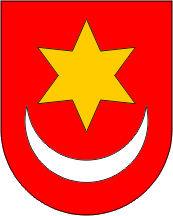 REPUBLIKA HRVATSKAZAGREBAČKA ŽUPANIJAGRAD SVETI IVAN ZELINAGRADONAČELNIKKLASA: 320-01/24-01/02URBROJ: 238-30-02/18-24-1